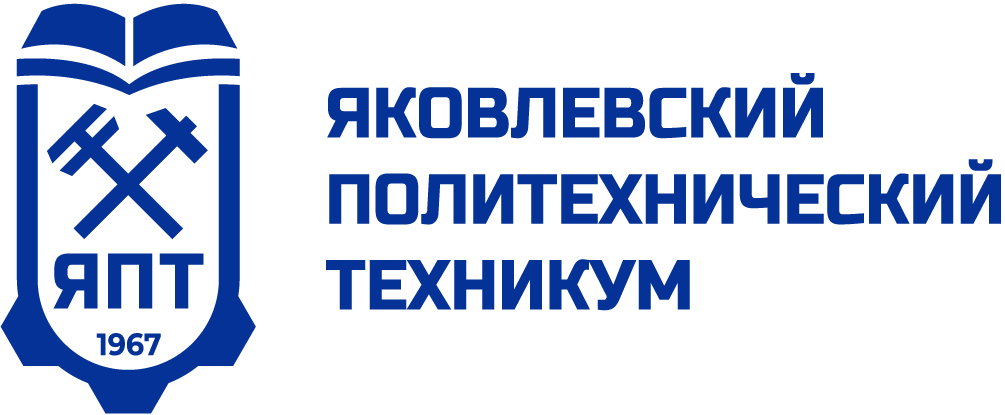 Областное государственное автономное профессиональное образовательное учреждение «Яковлевский политехнический техникум»Департамент профессионального образования и наукиМинистерство образования Белгородской областиИНФОРМАЦИОННОЕ ПИСЬМОо проведении Межрегиональной научно-практической конференции «Актуальные вопросы среднего профессионального образования при подготовке специалистов транспортной отрасли: опыт, проблемы, перспективы»(г. Строитель, 26 апреля 2024 года)На конференции предполагается участие:- 	руководителей и специалистов автомобильного транспорта и дорожных комплексов, предприятий с имеющимся автопарком; - 	руководителей и педагогов профессиональных образовательных организаций Белгородской области, реализующих основные профессиональные образовательные программы по укрупненной группе профессий и специальностей 23.00.00«Техника и технологии наземного транспорта».Формы участия в конференции:- 	публикация докладов и статей в сборнике конференции.Тематика работы конференции:Современные вопросы теории и практики среднего профессионального образования при подготовке специалистов транспортной отрасли.Актуальные аспекты применения цифровых технологий в образовательном процессе в контексте цифровизации экономики. Проблемы повышения качества образования и совершенствования образовательного процесса.Современная система воспитания в образовательном пространстве среднего профессионального образования. Вопросы трудоустройства и современные механизмы закрепления студентов системы среднего профессионального образования на рабочем месте.Наставничество как универсальная модель передачи опыта в системе профессионального образования.Особенности системы непрерывной подготовки специалистов транспортной отрасли.Формы и условия участия в конференции:Язык конференции: русский.Организационный взнос:250 рублей (для желающих получить сертификат участника)Порядок подачи заявок на участие в конференции и регистрация участников:Для участия в конференции необходимо в срок до 26апреля 2024 года представить в оргкомитет на e-mail:ogapou_yapt@ya.belregion.ru заявку на участие в электронном виде.Заявка участника (приложение № 1) и материалы доклада прилагаются к письму в виде прикрепленных файлов, название которых должно содержать: номер секции и фамилию участника (пример:«2.Иванов.заявка.doc»,«2.Иванов.доклад.doc», «2.Петров. статья.doc»). Также прилагается скан чека об оплате организационного взноса (для желающих получить сертификат участника).Заявки, поданные после 26 апреля 2024 года Оргкомитетом не рассматриваются.Оргкомитет рассматривает поданные заявки и материалы докладов в течение 10 рабочих дней и формирует сборник конференции.Оргкомитет конференции вправе не включать в сборник конференции материалы , не соответствующие тематике конференции.Сборник конференции размещается не позднее 31 мая 2024 года на официальном сайте техникума и является доступным в течение 1 месяца, до 30 июня 2024 года.ТРЕБОВАНИЯ К МАТЕРИАЛАМ ДЛЯ ПУБЛИКАЦИИТребования к оформлению докладаИспользуется текстовый редактор MS Word, с расширением *.doc или *.docx, параметры страницы: размер бумаги - А4, поля: левое, верхнее, нижнее, правое -2,0 см, ориентация страницы - книжная, шрифт - Times New Roman Суг, размер шрифта - 14 pt, межзнаковый интервал - обычный, выравнивание - по ширине, уровень - обычный текст, абзац: отступы слева, справа - 0 см, первая строка - отступ 1,25 см, интервалы перед, после -0, межстрочный интервал одинарный, без переносов.По центру -  название доклада прописными буквами, полужирно, по центру, без переносов. Строкой ниже, через интервал - инициалы, фамилии авторов по центру, далее на следующей строке - наименование организации курсивом. Далее, через интервал печатается текст.Рисунки - черно-белые, без заливки цветом и внедряются в документ как объекты тольков формате * .jpg и располагаются в тексте без обтекания.Подписываются: Рис. 1 - Название. Расстояние от текста до рисунка или таблицы сверху и снизу - 1 интервал.Ссылки на источники, указанные в Библиографическом списке, в тексте доклада проставляются в квадратных скобках: [2]. Если Библиографический список не приводится, ссылки в виде квадратных скобок и цифры внутри статьи недопустимы.Объем для доклада: не менее 3-х заполненных страниц.Библиографический список приводится в конце доклада и входит в его объем.Автор доклада имеет право опубликовать один доклад и второй в качестве соавтора.Пример оформления доклада (поля не показаны):ВЗАИМОДЕЙСТВИЕ ВИДОВ ТРАНСПОРТА В РЕГИОНАЛЬНЫХ
МУЛЬТИМОДАЛЬНЫХ УЗЛАХИ. И. Иванов1, П. П. Петров2, С. С. Сидоров1
‘г. Строитель, Россия2ОГАПОУ «Яковлевский политехнический техникум»,
г. Строитель, РоссияТранспортным узлом называется комплекс транспортных устройств в пункте стыка нескольких видов транспорта, совместно выполняющих операции по обслуживанию транзитных, местных и городских перевозок грузов и пассажиров [1]. Транспортный узел включает технологические взаимодействия [2]:…Такие узлы представляют собой сочетание железнодорожного узла с параллельными ходами и прямоугольной планировкой, а также радиального автодорожного узла с прямоугольной или радиальной планировкой уличных сетей (рис. 1)...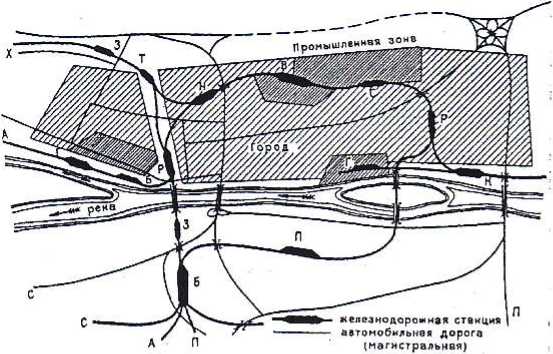 Рис. 1 Схема Ростовского транспортного узла...Библиографический список1. Мингазов, С. «Автогрузоперевозки в России подорожали на фоне восстановления рынка» / С. Мингазов // Forbes.ru : [сайт]. – 2021. – 15 окт. – URL: https://www.forbes.ru/biznes/440487 -avtogruzoperevozki-v-rossii-podorozali-na-fone-vosstanovlenia-rynka (дата обращения: 26.11.2021).2. Черняев, А. Г. Развитие полигонных технологий перевозок на основе совершенствования логистического управления вагонопотоками в границах нескольких дорог / А. Г. Черняев, В. Н. Зубков, Е. А. Чеботарева // Вестник Ростовского государственного университета путей сообщения. – 2017. – № 2. – С. 75–82. – ISSN 0201-727X.Дополнительная информация:Тел. (47244) 5-28-28Сайт:https://yapolitech.ru/Оргкомитет концеренции:Непорожняя Галина Викторовна, организатор конференции;Байдак Ольга Викторовна, координатор;Маликова Светлана Викторовна, секретарь редакционной коллегии;Каточкова Наталья Геннадьевна, технический редактор сборникаПриложение 1Заявкаучастника Межрегиональной научно-практической конференции «Актуальные вопросы среднего профессионального образования при подготовке специалистов транспортной отрасли: опыт, проблемы, перспективы»1. Информация об участнике1. Информация об участникеФамилия, имя, отчествоДолжностьМесто работыАдрес организацииУченая степень, ученое званиеЕ-mailКонтактный телефон